Искусство (музыка).Написать реферат на тему: «Военная тема в стихах и песнях В. Высоцкого». Работы выслать на общую почту школы.Плавание.УРОК №30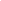 1.                                                      Комплекс ОРУ2. Имитационное плавательное упр.:И.П.лежа на спине, имитация плавания на спине (движение рук, ног, дыхания). (1 минуту выполняем, 2 мин. отдых, 3 повтора)   Химия.Тема урока   «Спирты»1. Запишите тему урока в тетради.2. Посмотрите видео по ссылке https://www.youtube.com/watch?time_continue=194&v=kFPnnHk9lxM&feature=emb_logo3. Устно ответьте на вопрос: где используют одноатомные и многоатомные спирты?Технология (девочки).Задание для Насти Слепцовой.1.Завершить работу над проектом:а) Выводыб) Моё отношение к десертамв)Самооценка выполненной работы. Консультация по SkypeТехнология (мальчики).«Технологии агропромышленного комплекса» (2 часа)Удовлетворение потребностей людей в одежде и пище остается насущнейшей задачей человечества. Поэтому знакомство с технологиями агропромышленного комплекса, полезно всем, невзирая на интерес к той или иной профессии и, кроме того, сориентирует вас в мире профессий этой сферы деятельности. Знания, полученные сегодня на уроке, помогут вам сделать выбор специальности, найти правильные ответы на вопрос о будущей профессии.1. Что такое АПК и его основная цель.2. Сферы АПК.3. Технология агропромышленного производства.4. Современные технологии в сельском хозяйстве.5. Технология земледелия.6. Технология животноводства.Агропромышленный комплекс (АПК) — крупнейший межотраслевой комплекс, объединяющий несколько отраслей экономики, направленных на производство и переработку сельскохозяйственного сырья и получения из него продукции, доводимой до конечного потребителя.Основная цель деятельности всех предприятий - обеспечение населения страны (т.е. нас) продуктами и товарами, перерабатываемыми из сельскохозяйственного сырья.Рассмотрим, на какие сферы делится все агропромышленное производство.Сферы агропромышленного комплекса: Основой АПК является сельское хозяйство:Сельское хозяйство - процесс возделывания сельскохозяйственных культур и разведения домашних животных в целях получения продовольствия и сырья для промышленности - является древнейшей сферой человеческой деятельности, известной еще со времен палеолита (каменный век- 2,6 млн. лет назад). (растениеводство, животноводство, агрохимическая (занимается использованием минеральных удобрений), ветеринарно-санитарная службы (вопрос безопасности продукции животного происхождения));2. Какие отрасли включает в себя сельское хозяйство? .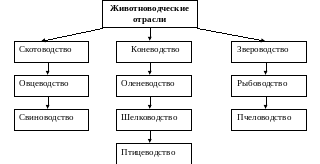 Животноводство является источником получения таких ценных пищевых продуктов, как мясо, молоко, яйца, мед и т. п. Вторичные ресурсы (костная мука, обрат и т. п.) используются в качестве кормов, а также для производства ряда биологических лекарственных препаратов. Важным вторичным продуктом животноводства являются органические удобрения, широко применяемые в растениеводстве. Кроме того, продукция животноводства (шерсть, мех, шелковичные коконы и др.) служит сырьем для легкой промышленности.В целом технология животноводства состоит из 4 основных этапов (схема 6).Технологические стадии животноводства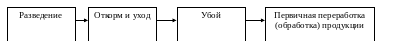 Технология земледелия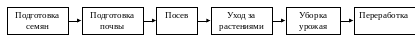 Например, современные технологии в земледелии: Почвенные и воздушные сенсоры. Данные сенсоры анализируют состояние почвы в реальном времени и передают информацию о: количестве воды в почве, воздуха, химический состав грунта. Данная технология позволяет моментально определить проблему и своевременно использовать необходимые методы для устранения проблемы.Сенсоры урожая. Данные сенсоры информируют персонал о состоянии урожая, болезнях, климатической ситуации в поле, необходимости определенных добавок и минералов для нормально роста растения. Данная технология должна увеличить выживаемость растений и предупредить массовую пропажу урожая из-за эпидемий.Использование современной техники также способствует повышению качества продукции.На каждом из этапов производства применяются специфические (особенные) технологии?3. Современные технологии в сельском хозяйствеТехнологии земледелия и животноводстваРазвитие новых технологий позволяет увеличить производительность, снизить себестоимость производства, а также улучшить качество продукции. В современном сельском хозяйстве можно выделить несколько направлений развития технологий и использования инноваций:- Технологии обработки почвы (химизация сельского хозяйства – широкое применение минеральных удобрений и других химических веществ);- Технологии производства сельскохозяйственных машин и оборудования- Технологии осушения и орошения почвы (мелиорация (коренное улучшение) земель)- Технологии выращивания и содержания скота- Технологии безотходного производства- Технологии сбора и сохранения урожая (элеватор – сооружение для хранения зерна- Перерабатывающие технологии мукомольно-элеваторная (переработка зерна в муку)- Технологии транспортировки и реализации Реализация сельскохозяйственной продукции может также осуществляться различными способами: продажа государству, продажа на рынке, бартерный обмен и др.Изучить материал, назвать несколько основных профессий агропромышленного комплекса.Русский язык.Изложение и сочинение в формате ГВЭ и ОГЭ. Выполняется в тетради или в электронном документе.Работа в форме ГВЭ.Напишите сжатое изложение по данному тексту (от 70 слов).В тот памятный день, когда Колька вернулся из пионерского лагеря, в центре стола, как настоящий кухонный король, красовался пирог, купленный Еленой Станиславовной. Мама когда-то сама пекла пироги к праздничным дням и вообще даже в будни любила повозиться на кухне. Елена Станиславовна предпочитала полуфабрикаты и готовые обеды.Колькин отец женился на Елене Станиславовне через три года после смерти мамы.В дом она пришла не одна: с нею вместе явилась и её дочка Неля.Неля была младше Кольки, но в доме она сразу сделалась старше, как бы важнее, потому что училась в музыкальной школе. В большой комнате, на самом видном месте, было установлено чёрное блестящее пианино, и оно сразу заполнило собой всю квартиру…Елена Станиславовна зорко следила за тем, чтобы у Кольки и Нели всего было поровну, но Нелино пианино, её музыкальное будущее не оставляли в доме даже крохотного местечка для Колькиных увлечений. Впрочем, по мнению Елены Станиславовны, увлечения эти пока и не обнаруживались, но, может быть, могли ещё появиться… Лечение птиц в семье серьёзным увлечением не считалось.Когда Колька появился на пороге, Неля бросилась к своему пианино — и грянул марш. Но она не сумела доиграть до конца…— Где моя Чёрная Спинка? — крикнул Колька.Чёрной Спинкой он называл любимую раненую чайку, которую нашёл прошлым летом и всю зиму лечил.— Она… была на кухне, — ответил отец.Колька увернулся от объятий отца и выскочил из комнаты. Все трое — отец, Елена Станиславовна и Неля, — переглянувшись, неуверенно двинулись за ним.В кухне на столе стояла пустая клетка… Эту клетку Колька построил очень давно, с маминой помощью. Внутри клетки, в горшочке с землёй, рос куст, который всегда радостно приветствовал новых обитателей клетки лёгким покачиванием листов и напоминал птицам их родной лес. Сейчас листики на кусте свернулись в сухие трубочки: его, наверное, давно уже никто не поливал. В пустой банке из-под консервов валялось несколько жёлтых зёрен. Дверца клетки была открыта и приглашала всех желающих посмотреть на хаос, царивший внутри.— Вы давали ей рыбу? — тихо спросил Колька.— Нет… У нас не было времени возиться с рыбой, — ответил отец. — А вот зёрна…Колька жаждал задать главный вопрос, но оттягивал его.— А ногу ей перевязывали?— Да…— Но ведь тут, на кухне, темно, жарко… и пахнет газом. Зачем же вы её… сюда?— Ты знаешь, Николай… — отец в ответственные минуты всегда называл его так. — Ты знаешь, что Неля нигде летом не отдыхала, что она много занималась, а птица кричала, хлопала крыльями, чем-то там шуршала. Мешала ей…Неля и правда всё лето была в городе, потому что хотела заниматься с известным профессором.— Чёрная Спинка, значит, тебе очень мешала? — избегая главного вопроса, спросил Колька у Нели.— Да, мешала! — звонко, дребезжащим от надвигающегося плача голосом ответила девочка.— Недаром тебя в школе зовут Писклёй!— Ещё бы… Ведь я сестра Свистуна! — Глупое прозвище Колька получил именно из-за своей любви к птицам.— А ты мне не сестра… — выпалил Колька.— Вот видишь, мама? Ты видишь!.. — голос Нели становился всё тоньше, словно натянутая струна. Наконец струна лопнула. Неля зарыдала.До сих пор Елена Станиславовна молчала. В глубине души она считала, что должна была более чутко отнестись к Колиной просьбе, внимательней последить за больной птицей. Она даже хотела признать свою вину, ведь жить одной семьёй — значит разделять или хотя бы принимать интересы членов семьи, бережно относиться к чувствам других и к тому, что так горячо любимо ими. Но последняя Колькина фраза мигом изменила все её намерения.— Как ты можешь так, Коля! Неля видит в тебе своего брата … И эта Чёрная Спинка действительно мешала ей заниматься!— Где же она сейчас? — спросил Колька, не слыша ничего, кроме того, что касалось его обожаемой птицы.Елена Станиславовна опустила голову.— Она сдохла, — набравшись мужества, ответил отец.Колька качнулся… Его поразило и то, что не стало любимой птицы, для которой он привёз из лагеря целую банку мальков, и то, что отец сказал о её смерти вот так прямо и грубо.— Она умерла, а не сдохла. Умерла из-за вас! — крикнул Колька. Он схватил огромную клетку и, спотыкаясь, побрёл во двор.(642 слова, по А. Г. Алексину*)* Анатолий Георгиевич Алексин (1924 — 2017)  —   русский советский и израильский писатель, сценарист и драматург.Дайте аргументированный ответ на вопрос: Что такое ответственность?Напишите сочинение от 200 слов. Текст для изложения нельзя привлекать в качестве аргументационного материала.Работа в форме ОГЭ для Яцука В.Вариант № 5061026При выполнении заданий с кратким ответом впишите в поле для ответа цифру, которая соответствует номеру правильного ответа, или число, слово, последовательность букв (слов) или цифр. Ответ следует записывать без пробелов и каких-либо дополнительных символов. Дробную часть отделяйте от целой десятичной запятой. Единицы измерений писать не нужно. При записи грамматической основы (задание 8), состоящей из однородных членов с союзом, приводите ответ без союза, пробелы и запятые не используйте. Не вводите букву Е вместо буквы Ё.Если вариант задан учителем, вы можете вписать или загрузить в систему ответы к заданиям с развернутым ответом. Учитель увидит результаты выполнения заданий с кратким ответом и сможет оценить загруженные ответы к заданиям с развернутым ответом. Выставленные учителем баллы отобразятся в вашей статистике.Экзаменационные варианты состоят из текста и заданий к нему, а также текста для изложения. В этот вариант могло быть включено иное изложение. Полный список изложений можно увидеть в Каталоге заданий.
1Задание 1 № 481Текст, начинающийся словами «Время меняет людей.»Прослушайте текст и напишите сжатое изложение. Учтите, что Вы должны передать главное содержание как каждой микротемы, так и всего текста в целом. Объём изложения — не менее 70 слов. Пишите изложение аккуратно, разборчивым почерком. Текст будет прочитан дважды.2Задание 2 № 13022Синтаксический анализ.Прочитайте текст.(1)Мы разбрелись поодиночке и только перекликаемся друг с дружкой. (2)Понемногу корзины наполнились доверху, да и сами мы наелись досыта. (3)Однако обед все-таки нужен. (4)Маруся расстелила на траве сложенную вдвое газету, положила на нее хлеб, соль и яйца, сваренные вкрутую. (5) С аппетитом мы съели всё и растянулись на траве.Укажите варианты ответов, в которых верно выделена грамматическая основа в одном из предложений или в одной из частей сложного предложения текста. Запишите номера ответов.1) Мы разбрелись (предложение 1)2) Мы наелись (предложение 2)3) Обед нужен (предложение 3)4) Маруся расстелила (предложение 4)5) Съели и растянулись (предложение 5)
Ответ: 3Задание 3 № 13032Пунктуационный анализ.Расставьте знаки препинания. Укажите цифры, на месте которых должны стоять запятые.К счастью(1) окраины ледяных полей были сильно поломаны(2) айсберги отсутствовали(3) и только иногда(4) гряды мелкого льда(5) нагроможденные местами(6) на полях(7) представляли серьезную опасность.
Ответ: 4Задание 4 № 13057Синтаксический анализ.Замените словосочетание «гордо стоять», построенное на основе примыкания, синонимичным словосочетанием со связью управление. Напишите получившееся словосочетание.
Ответ: 5Задание 5 № 13130Орфографический анализ.Укажите варианты ответов, в которых дано верное объяснение написания выделенного слова. Запишите номера этих ответов.1) ВСПОМНИТЬ — на конце приставки перед буквой, обозначающей глухой согласный звук, пишется буква С.2) НАСТРОЕННЫЙ (на радиоволну) — в суффиксе -ЕНН- прилагательного пишется -НН-.3) УЛОЖИТЬ (спать) — написание безударной чередующейся гласной в корне слова зависит от ударения.4) (русская) ПЕЧЬ — в существительных III склонения после шипящего буква Ь пишется.5) (осталось) ПОЛЧАСА — слова с ПОЛ- всегда пишутся слитно.
Ответ: 6Задание 6 № 13088Анализ содержания текста.Какие из высказываний соответствуют содержанию текста? Укажите номера ответов.1) На улице шёл осенний дождь, и Толя боялся, что мама простудится и заболеет.2) Толя понял, что мама очень переживала за него, поэтому и стояла под дождём, вглядываясь в школьные окна.3) Толе не хотелось, чтобы мама узнала, что он сидит за одной партой с девочкой.4) Толя не хотел, чтобы мама его опекала, как маленького.5) Толя почувствовал себя взрослым, потому в школу ему надо было идти даже в дождь.
Показать
Ответ: 7Задание 7 № 13089Анализ средств выразительности.Укажите варианты ответов, в которых средством выразительности речи является метафора.1) Толя осени не любил. Не любил за то, что опадали листья и «реже солнышко блистало», а больше всего за то, что осенью часто шли дожди и мама не пускала его на улицу.2) А она, заметив, что Толя обернулся, спряталась за углом старого двухэтажного дома.3) Но вот наступило такое утро, когда все окна были в извилистых водяных дорожках, а дождь заколачивал и заколачивал что-то в крышу...4) Она стояла, держа в руках сложенный зонтик, не обращая внимания на дождь, который стекал с плаща, и медленно водила глазами по окнам школы: мама, наверно, хотела угадать, в каком классе сидит её Толя.5) Он приподнялся и вдруг замер на цыпочках: за окном он неожиданно увидел маму.(1)Толя осени не любил. (2)Не любил за то, что опадали листья и «реже солнышко блистало», а больше всего за то, что осенью часто шли дожди и мама не пускала его на улицу.(3)Но вот наступило такое утро, когда все окна были в извилистых водяных дорожках, а дождь заколачивал и заколачивал что-то в крышу... (4)Но мама не удерживала Толю дома, а даже поторапливала. (5)И Толя почувствовал, что теперь он совсем большой: папа тоже ходил на работув любую погоду!(6)Мама вынула из шкафа зонтик и белый плащ, который Толя тайком надевал вместо халата, когда они с ребятами играли в докторов.– (7)Ты куда? — удивился Толя.– (8)Тебя провожу.– (9)Меня... провожать? (10)Что ты?(11)Мама вздохнула и положила приготовленные вещи обратно в шкаф.(12)Толе очень нравилось бежать в школу под дождём. (13)Один раз он обернулся и вдруг на другой стороне улицы увидел маму. (14)На улице было много плащей и зонтиков, но маму он узнал сразу. (15)А она, заметив, что Толя обернулся, спряталась за углом старого двухэтажного дома.(16)«Прячется!» — сердито подумал Толя. (17)И побежал ещё быстрей, чтоб мама не вздумала догонять его.(18)Возле самой школы он обернулся ещё раз, но мамы уже не было.(19)«Вернулась», — с облегчением подумал он.(20)На торжественной линейке ученики строились по классам. (21)Молодая учительница проворно смахивала с лица мокрые прядки волос и кричала:– (22)Первый «В»! (23)Первый «В»!(24)Толя знал, что первый «В» — это он. (25)Учительница повела ребят на четвёртый этаж.(26)Ещё дома Толя решил, что ни за что не сядет за парту с девчонкой. (27)Но учительница, словно шутя, спросила его: — (28)Ты, наверное, хочешь сесть с Черновой, да?(29)И Толе показалось, будто он и правда всегда мечтал сидеть рядом с Черновой.(30)Учительница раскрыла журнал и начала перекличку. (31)После переклички она сказала:– (32)Орлов, прикрой, пожалуйста, окно.(33)Толя сразу вскочил и подошёл к окну, но дотянуться до ручки ему было нелегко. (34)Он приподнялся и вдруг замер на цыпочках: за окном он неожиданно увидел маму. (35)Она стояла, держа в руках сложенный зонтик, не обращая внимания на дождь, который стекал с плаща, и медленно водила глазами по окнам школы: мама, наверно, хотела угадать, в каком классе сидит её Толя.(36)И тут он не смог рассердиться. (37)Наоборот, ему захотелось высунуться на улицу, помахать маме и громко, чтобы не заглушил дождь, крикнуть: (38)«Не волнуйся! (39)Не волнуйся, мамочка... (40)Всё хорошо!» (41)Но крикнуть он не мог, потому что на уроке кричать не полагается.(По А. Алексину) ** Алексин Анатолий Георгиевич (род. в 1924 г.) — писатель, драматург. Его произведения, такие как «Мой брат играет на кларнете», «Действующие лица и исполнители», «Третий в пятом ряду» и др., повествуют главным образом о мире юности.Спрятать
Ответ: 8Задание 8 № 13090Лексический анализ.Найдите в тексте антонимы к слову ХОДИТЬ (предложение 5). Напишите один из этих антонимов.(5)И Толя почувствовал, что теперь он совсем большой: папа тоже ходил на работув любую погоду!
Показать целиком
Ответ: 9Задание 9 № 3262Используя прочитанный текст, выполните на отдельном листе ТОЛЬКО ОДНО из заданий: 9.1, 9.2 или 9.3. Перед написанием сочинения запишите номер выбранного задания: 9.1, 9.2 или 9.3.9.1 Напишите сочинение-рассуждение, раскрывая смысл высказывания известного филолога Н. М. Шанского: «На примере сложноподчинённого предложения можно проследить, как человек выражает отношения между миром и собственной точкой зрения». Аргументируя свой ответ, приведите 2 примера из прочитанного текста. Приводя примеры, указывайте номера нужных предложений или применяйте цитирование.Вы можете писать работу в научном или публицистическом стиле, раскрывая тему на лингвистическом материале. Начать сочинение Вы можете словами Н. М. Шанского.Объём сочинения должен составлять не менее 70 слов.Работа, написанная без опоры на прочитанный текст (не по данному тексту), не оценивается. Если сочинение представляет собой пересказанный или полностью переписанный исходный текст без каких бы то ни было комментариев, то такая работа оценивается нулём баллов.Сочинение пишите аккуратно, разборчивым почерком.9.2 Напишите сочинение-рассуждение. Объясните, как Вы понимаете смысл финала текста: «Наоборот, ему захотелось высунуться на улицу, помахать маме и громко, чтобы не заглушил дождь, крикнуть: "Не волнуйся! Не волнуйся, мамочка... Всё хорошо!"».Приведите в сочинении 2 аргумента из прочитанного текста, подтверждающих Ваши рассуждения.Приводя примеры, указывайте номера нужных предложений или применяйте цитирование.Объём сочинения должен составлять не менее 70 слов.Если сочинение представляет собой пересказанный или полностью переписанный исходный текст без каких бы то ни было комментариев, то такая работа оценивается нулём баллов.Сочинение пишите аккуратно, разборчивым почерком.9.3 Как Вы понимаете значение словосочетания МАТЕРИНСКАЯ ЛЮБОВЬ?Сформулируйте и прокомментируйте данное Вами определение. Напишите сочинение-рассуждение на тему «Что такое материнская любовь», взяв в качестве тезиса данное Вами определение. Аргументируя свой тезис, приведите 2 примера-аргумента, подтверждающих Ваши рассуждения: один пример-аргумент приведите из прочитанного текста, а второй — из Вашего жизненного опыта.Объём сочинения должен составлять не менее 70 слов.Если сочинение представляет собой пересказанный или полностью переписанный исходный текст без каких бы то ни было комментариев, то такая работа оценивается нулём баллов.Сочинение пишите аккуратно, разборчивым почерком.Литература.Написать изложение и сочинение.Содержание Доз-каОМУ1.Ходьба на месте.1 мин.Можно добавить движения руками2.Ноги на ширине плеч. Наклоны головы  на счёт 1-2 вперед- назад, 3-4 влево- вправо8-10 разВыполнять под счёт3.И.П.-о.с. Правая рука вверху, левая внизу. Рывки руками с последующей переменой рук8 разПод счёт, в среднем темпе4.Ноги на ширине плеч, руки согнуты перед грудью рывки руками с поворотами влево вправо.8 разТемп средний5.Ноги на ширине плеч, наклоны туловища вперёд 1-к правой ноге,2-к середине,3-к левой ноге,4-назад.8-10 разВыполнять упражнение под счёт.6.И.П.-о.с.руки на пояс. Круговые движения в тазобедренном суставе 1-4 вправо,5-8 влево.12 разТемп средний7.Сед на левую ногу, правая вытянута. Перекаты с ноги на ногу8-10 разНоги в коленях не сгибать.8.Приседания10 разВыполнять упражнение самостоятельно9. Ходьба на месте с восстановлением дыхания.1 мин.Выполнять спокойно.